                  INVITASJON TIL 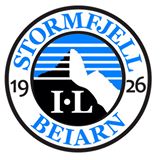 Nordlandscup 11. og 12. februarLarsoslia skistadionVi ønsker løpere og ledere velkommen til Beiarn og Larsoslia skistadion 11. og 12. februar til Nordlandscup 5 og 6Hvor ?Larsoslia skistadion ligger ca 200 meter nedenfor vegbommen på Beiarsiden av Beiarfjellet. Godt synlig fra veien.Moldjord skole ligger ca 15 km fra skistadion nedover bygda. Dere følger bare FV 813 rett fram når dere kommer ned fra fjellet.Beiarn hotell ligger på Storjord ca 5 km fra skistadion. Første plass dere kommer til etter Beiarfjellet.Start-tidspunktLørdag 11.02 		kl.12.00 	- FristilSøndag 12.02  	kl.11.00 	- Klassisk stilartPåmelding til rennet?Online påmelding via Minidrett. Ved spørsmål, etterpåmelding, avmeldinger etc.  Kontakt:  Knut Rønnåbakk 47252074 mail: roennaab@online.noPåmeldingsfrist torsdag  09.02 2017  ( kl. 23.59)RennprogramStartnummer / rennkontorStartnummer hentes i skihytta. Rennkontor vil være i tidtakerbua.Vi benytter ikke tidtaking med brikker.PremieutdelingLørdag: Premieutdeling i samfunnsalen på Moldjord skole rett etter løpet.Det vil være kafe i salen, der det er mulighet for å kjøpe mat og drikke.Søndag: Fortløpende premieutdeling på skistadionFull premiering.Dusj/GarderobeDet vil være mulighet for dusj på Moldjord skole.Parkering Det er noe begrenset parkeringskapasitet ved skistadion. Vi ber dere derfor å kjøre sammen så fremt dette er mulig, og etterfølge henvisning fra parkeringsvaktene.  Gratis parkering!AnnetKafe med enkel servering på skihytta. Begrenset kapasitet.OvernattingMoldjord skole: Overnatting på klasserom fra fredag til søndag. Pris for hele helgen inkludert frokost og kveldsmat  kr 600,- pr pers. (300 for ett døgn )Vi har avtale med Vertshuset rett ved skolen om servering av middag:  Lasagne 155,- pr.persKontakt:  Knut Rønnåbakk , tlf 47252074 eller mail:  roennaab@online.noBeiarn Hotell: Dobbeltrom kr 800,- pr døgn eksl. frokost.  Eget kjøkken for selvhushold, eller bestilling av frokostbrett til kr 100,-Kontakt: Frigg Ottar Os, tlf  99278256Smøring av skiSmørerom på Moldjord skole: Det vil være tilgang til smørerom i kjelleren på Moldjord skole.På skistadion vil det muligens bli satt opp et telt i nærheten av hytta, ellers mulighet for å hente strøm i skutergarasjen ved skihytta.VærmeldingSøk etter «Rishågen, Beiarn» på yr.noJuryKnut Rønnåbakk, rennleder: tlf: 47252074Svein Johansen, løypesjefAndre Støvset, TD  tlf: 48214846LøypekartBlir lagt ut på hjemmesiden: stormfjell.no senereSpørsmål?Kontakt rennleder Knut Rønnåbakk: tlf 47252074 mail roennaab@online.noInformasjon blir lagt ut på stormfjell.noÅrsklasserLørdag – kl.12.00 FristilSøndag – kl.11.00KlassiskJ8 – J101 km1,5 kmJ11 – J122 km2,5 kmJ 13 – J143 km3,5 kmJ 15 5 km5 kmJ 165 km7,5 km (5+2,5)K17 – K185 km10 km (5 + 5)K 19 - K205 km15 km ( 3x5)Kvinner senior5 km15 km ( 3x5)G8 – G101 km1,5 kmG11 – G122 km2,5 kmG 13 – G143 km3,5 kmG 155 km5 kmG 165 km7,5 km (5 + 2,5)M17 – M187,5 km (5+2,5)15 km (3x5 )K 19 - K2010 km (5+5)20 (4x5)Menn senior10 km (5+5)20 (4x5)